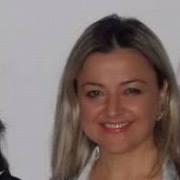 Yrd. Doç. Dr. Nurdan ATAMTÜRKMütercim Tercümanlık Bölüm Başkan YardımcısıNurdan Atamtürk Orta Doğu Teknik Üniversitesi’nin İngilizce Öğretmenliği Bölümü’nden 1990 yılında mezun oldu ve Yakın Doğu Üniversitesi Hazırlık Okulu’nda okutman olarak çalışmaya başladı. Yüksek lisansını İngiliz Dili ve Edebiyatı Bölümünde 1994 yılında yaptı. Doktorasını Yakın Doğu Üniversitesi İngiliz Dili Eğitimini Programında tamamlayan Nurdan Atamtürk, İngilizce Öğretmenliği ve Mütercim Tercümanlık Bölümlerinde dersler vermektedir ve Mütercim Tercümanlık Bölüm Başkan Yardımcılığını 2014 yılından beri yürütmektedir. ODTÜ Mezunlar Derneği üyesidir ve Yakın Doğu İngilizce Öğretmenliği Bölümünün düzenlemiş olduğu 1. ve 2. Uluslararası İngilizce Öğretmenliği Konferansının organizasyon komitesinde görev almıştır. 2005 yılında ‘Dünya Barışı’ adlı şiiri USAID ve UNDP tarafından basılmıştır.’Devlet Okullarında Performans Yönetiminin Değerlendirilmesi: KKTC Örneği’ isimli son makalesi 2011 yılında Hacettepe Üniversitesi’nin Eğitim Bilimleri Dergisi’nde yayımlanmıştır.